Kérelem vízi létesítmény vízjogi fennmaradási engedélyéhez1. Kérelmezőneve: ………………………………………………………………………………………….............Születési hely, idő: ……………………………………………………………………………............anyja neve: ……………………………………………………………………………………...........lakcíme: ……………………………………………………………………………………………..elérhetősége (tel.. szám, e-mail cím): …………………………………………………………......………………………………………...2. A kérelemmel érintett ingatlan címe:2089 Telki, …………………………………utca ……………szám ……………….. hrsz.EOV koordináta/földrajzi szélesség és hosszúság:X=…………………… Y=………………………..3. A vízi létesítmény (kút) adatai:felhasználás jellege:	háztartási / Házi Ivóvíz / gazdasági célú (megfelelő rész aláhúzandó)éves felhasznált vízmennyiség: ………………..……………………………..védőterület közelsége, érintettsége: ……………………..………………………..felhasznált víz jellege (talajvíz, parti szűrrésű víz,, más):………………..……………………………..kút talp mélysége: …………………………..………..…………4. Nyilatkozat a létesítés időpontjárólA vízi létesítmény 2018. január 1. előtt létesült? 	IGEN/NEM (megfelelő rész aláhúzandó)5. Mellékletek฀ műszaki adatlap฀ megvalósulási terv฀fényképfelvétel a kútról és környezetéről.amennyiben állami vízkészletet érint:฀ a vízügyi igazgatóság vagyonkezelési hozzájárulásaamennyiben rendelkezésre áll:฀ fúrt kutak esettén a fúrási napi jelentés฀ a műszaki átadás--átvételre vonatkozó jegyzőkönyv฀ a vízhasználat gyakorlására vonatkozó adattok6.. Alulírott építtető / tulajdonos bejelentem a 2. pontban megjelölt ingatlanon a 3. pontban részletezett vízi létesítményt, a benyújtott adatok és dokumentáció alapján kérem a fennmaradási engedélyezési eljárás lefolytatását.7. Alulírott építtető / tulajdonos kijelentem, hogy a kérelmemben szereplő adatok a valóságnak megfelelnekTelki, 2020. …………………… …………………………………………….. Építtető (kérelmező) aláírásaMűszaki adatlapkút fennmaradási engedélyezéséhez1. A kút létesítési engedélyének száma*……………………………………………………………2.  Kút létesítésének ideje*/az ingatlan birtokba kerülésének ideje (amennyiben a kút létesítését követően történt):……………………………………………………………………….3. A kút távolsága:utcafronttól: ………..m, lakóépülettől:………m, ásott kúttól*:………..m, szikkasztótól*:………..m……….hrsz.-ú telektől**: …....m, ……….hrsz.-ú telektől**: …...m, ……….hrsz.-ú telektől**: …...m4. A kútból naponta maximum …….... m3 vagy idényben …….………. -tól ……….…….-ig maximum …..… m3 vizet veszek ki ……………………….……………….…. célú vízigényem kielégítése céljából.  A kút üzemeltetése során szennyvíz …………. keletkezik.5. A víz kitermelése (centrifugál, búvár, kézi***) szivattyúval történik, szabadon folyik ki.A víz ….. m hosszú, ….. mm átmérőjű (acél, műanyag) vezetéken jut el a házi, illetve alocsolást biztosító vízellátó berendezésig, amely …………………………………………… került elhelyezésre.6. A fúrt kút műszaki és hidraulikai adatai:- talpmélység (terepszint alatt, méterben):…….m, nyugalmi vízszint (terepszint alatt, méterben):……m- csak fúrt kút esetében:- iránycső anyaga, átmérője:………, rakathossz:………- csövezet anyaga:……………, átmérője:………, rakathossz:………- szűrőzött szakasz mélységköze:………, átmérője, kialakítása, típusa,- csak ásott kút esetében: kútfalazat anyaga………, átmérője (mm/mm):………, helye (m-m): ………; vízbeáramlás helye (nyitott kúttalp, nyitott falazat, helye (m-m): ……………………. - a kút-felsőrész kialakítása (fúrt kút esetében): akna, kútház, kútszekrény, kútsapka (aláhuzandó)- a kút lezárása ásott kút esetében: fedlap, anyaga:…………………………………….- a használat során keletkező szennyvíz mennyisége, elhelyezése: ……………………… ………………………………………………………………………………………………...- fúrt kút esetében a felszín alatti vízkészletekbe történő beavatkozás és a vízkútfúrás szakmai követelményeiről szóló 101/2007. (XII. 23.) KvVM rendelet (továbbiakban: kútr.) 13. § (2) bekezdésének való megfelelés igazolása.Telki, 2020. ………………………….………………………………           … ………………………………                  Kérelmező		     		     Kivitelező*****ha ismert**szomszédos telkek***megfelelő rész aláhúzandó****kivitelező vagy fennmaradási engedély esetén a kútr. 13. §-ban megjelölt szakember fúrt kút esetében.Fúrt kút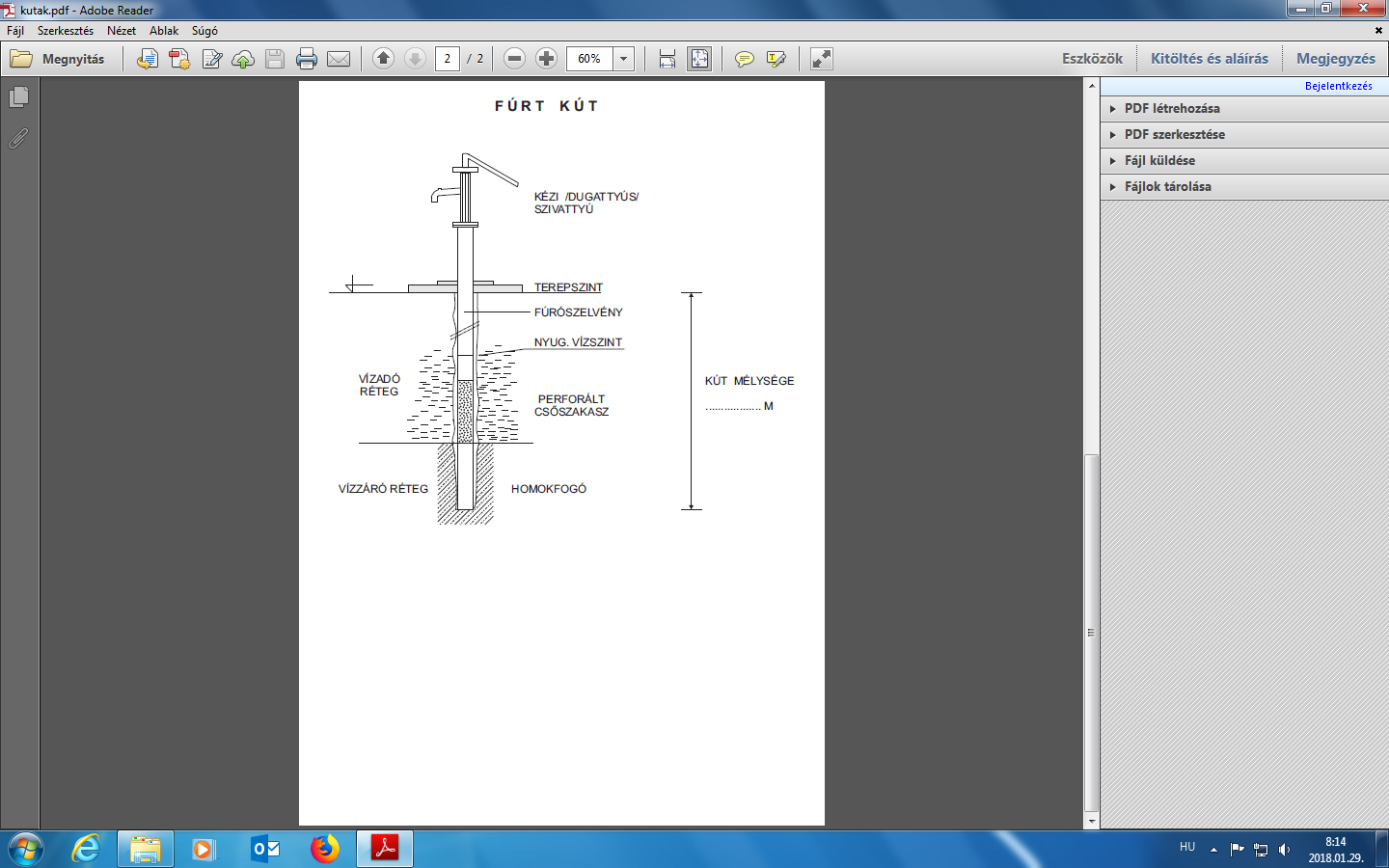 *ha ismertNyilatkozatAlulírott ……………………………………. (an:……………………………..………………..;
születési hely, idő:………………………………….……………………………………………..;
 lakcím: ………………………………………………………………) nyilatkozok, hogy a közölt adatok a valóságnak megfelelnek, a kút úgy került kialakításra, hogy abba a felszínről szennyeződés vagy csapadékvíz nem kerülhet.Telki, 2020………………..……….							……..……………………………..									aláírásNév:Cím:Hrsz.: Tel.: Kútfúrás időpontja*:Kúttfúró neve*:Tulajdonos aláírásaTulajdonos aláírásaKútfúró aláírása*Kútfúró aláírása*